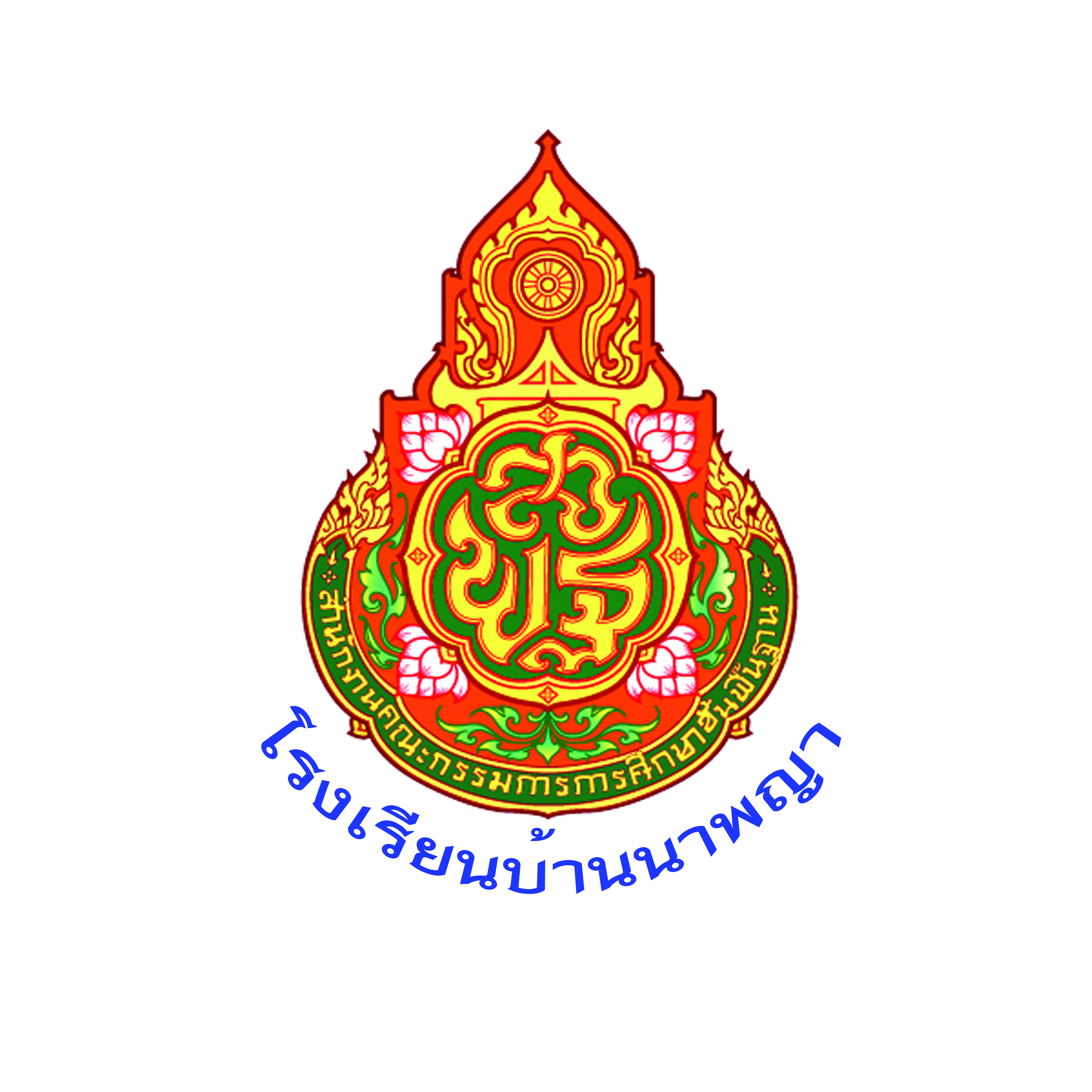 แผนพัฒนาคุณภาพการศึกษาโรงเรียนบ้านนาพญาพ.ศ. 2560สำนักงานเขตพื้นที่การศึกษาประถมศึกษาสตูลสำนักงานคณะกรรมการการศึกษาขั้นพื้นฐานกระทรวงศึกษาธิการคำนำโรงเรียนบ้านนาพญา ได้จัดทำแผนพัฒนาคุณภาพการศึกษาโรงเรียนบ้านนาพญา ปีการศึกษา 2560  เพื่อเป็นเครื่องมือในการจัดการศึกษาขั้นพื้นฐานโดยมีความสอดคล้องกับพระราชบัญญัติการศึกษาแห่งชาติ พุทธศักราช  ๒๕๔๒ นอกจากนี้ยังสอดคล้องกับนโยบายของต้นสังกัด ของหน่วยงานที่เกี่ยวข้อง ของโรงเรียนและเหมาะสมกับบริบทของชุมชน ซึ่งประกอบด้วย สภาพปัจจุบัน ผลการศึกษาสถานภาพของสถานศึกษา ทิศทางของการศึกษา กลยุทธ์การจัดการศึกษา ซึ่งคณะผู้จัดทำ ได้ทำการวิเคราะห์สถานภาพของโรงเรียน  ปัจจัยสิ่งแวดล้อม  นำมาทำข้อมูล ใช้เป็นแนวทางในการกำหนดวิสัยทัศน์ พันธกิจ  เป้าประสงค์  กลยุทธ์  และตัวชี้วัด  และได้นำมาจัดทำแผนงานที่ประกอบด้วยโครงการต่างๆ เพื่อให้การดำเนินงานบรรลุผลสำเร็จ ตามกลยุทธ์ที่กำหนด และดำเนินการปรับปรุงให้ครอบคลุมมาตรฐานคุณภาพการศึกษาทั้ง 4 ด้าน ให้ครบทุกมาตรฐานการศึกษาเพื่อสานต่อนโยบาย การบริหารจัดการให้เกิดผลต่อการพัฒนา ทันต่อการเปลี่ยนแปลงของสังคมในยุคปัจจุบัน มุ่งสู่เป้าหมายและความสำเร็จที่พึงประสงค์ร่วมกัน ในปีการศึกษา 2560                                                                                       โรงเรียนบ้านนาพญา                                                                                      9 มิถุนายน 2560สารบัญ             เรื่อง                                                                                             	หน้า ส่วนที่  ๑  บทนำ          ภารกิจหน่วยงาน									4	สถานที่ตั้ง									4	เขตบริการ									5	ประวัติโรงเรียน									5	จำนวนนักเรียน									5	ข้อมูลข้าราชการครูและบุคลากรทางการศึกษา					6	วิสัยทัศน์									7	พันธกิจ										7	เป้าประสงค์									7	จุดเน้นผู้เรียน									8	จุดเน้นด้านครู									8	กลยุทธ์										9	นโยบายโรงเรียน									10	ภารกิจโรงเรียน									10	ส่วนที่  ๒  แนวคิดและแนวทางการพัฒนา						11		การวิเคราะห์ผลการประเมินคุณภาพนักเรียน					14	 ส่วนที่ ๓  วิธีการดำเนินการเพื่อพัฒนาผลสัมฤทธ์ทางการเรียน				16 	เป้าหมายเพื่อพัฒนาผลสัมฤทธ์ทางการเรียน  					20															 ส่วนที่ 1  บทนำสภาพปัจจุบันภารกิจหน่วยงาน	โรงเรียนบ้านนาพญา  เป็นหน่วยงานที่อยู่ภายใต้การกำกับดูแลของสำนักงานเขตพื้นที่การศึกษาประถมศึกษาสตูล  มีหน้าที่ดำเนินการให้เป็นไปตามอำนาจหน้าที่ของคณะกรรมการการศึกษาขั้นพื้นฐาน  ตามมาตรา  38  แห่งพระราชบัญญัติการศึกษาแห่งชาติ  แห่งชาติปี  2542  และมาตรา  37  แห่งพระราชบัญญัติระเบียบบริหารราชการกระทรวงศึกษาธิการ  พ.ศ.  2546  และมีอำนาจหน้าที่  ดังนี้	1.  จัดทำนโยบาย  แผนพัฒนา  และมาตรฐานการศึกษา  กลยุทธ์  ของสถานศึกษาให้สอดคล้องกับนโยบาย  มาตรฐานการศึกษา  แผนการศึกษา  แผนพัฒนาการศึกษาขั้นพื้นฐานในระดับเครือข่ายการศึกษาสำนักงานเขตพื้นที่การศึกษา  สำนักงานคณะกรรมการการศึกษาขั้นพื้นฐาน  และความต้องการของท้องถิ่น	2.  วิเคราะห์การจัดตั้งงบประมาณของสถานศึกษา  และแจ้งจัดสรรงบประมาณที่ได้รับให้  กลุ่มงาน/งาน/สาระฯ ทราบ  และกำกับตรวจสอบ  ติดตามการใช้งบประมาณของหน่วยงาน	3.  ประสาน  ส่งเสริม สนับสนุน  และพัฒนาหลักสูตรสถานศึกษา	4.  กำกับ  ดูแล  ติดตาม  และประเมินผลการดำเนินงานของสถานศึกษา	5.  ศึกษา  วิเคราะห์  วิจัย  และรวบรวมข้อมูลสารสนเทศด้านการศึกษาในสถานศึกษา	6.  ประสานการระดมทรัพยากรด้านต่างๆ รวมทั้งทรัพยากรบุคลากร  เพื่อส่งเสริม  สนับสนุนการจัด  และการพัฒนาการศึกษาในสถานศึกษา	7.  จัดระบบการประกันคุณภาพการศึกษาและประเมินผลภายในสถานศึกษา	8.  ประสาน  ส่งเสริม สนับสนุน  การจัดการศึกษาของสถานศึกษาเอกชน  องค์กรปกครองส่วนท้องถิ่นรวมทั้งบุคคล  องค์กรชุมชน  องค์กรวิชาชีพ  สถาบันศาสนา  สถานประกอบการและสถาบันอื่นที่จัดการศึกษาในรูปแบบที่หลากหลายในสถานศึกษา	9.  ดำเนินการประสานงาน  ส่งเสริม  สนับสนุนการวิจัยและพัฒนาการศึกษาในสถานศึกษา	10.  ประสานงาน  ส่งเสริมการดำเนินงานของอนุกรรมการและคณะทำงานด้านการศึกษา	11.  ประสานการปฏิบัติราชการทั่วไปกับองค์กร  หน่วยงานภาครัฐ  เอกชนและองค์กรปกครองส่วนท้องถิ่น (คณะกรรมการสถานศึกษาขั้นพื้นฐาน) ในฐานะผู้แทนสำนักงานเขตพื้นที่การศึกษาประถมศึกษาสตูล  	12.  ปฏิบัติหน้าที่อื่นเกี่ยวกับกิจการภายในสถานศึกษาที่มิได้ระบุให้เป็นหน้าที่ของผู้ใดโดยเฉพาะหรือปฏิบัติงานอื่นที่ได้รับมอบหมายสถานที่ตั้ง	โรงเรียนบ้านนาพญา  สำนักงานเขตพื้นที่การศึกษาประถมศึกษาสตูล  หมู่ที่  8  ตำบลละงู  อำเภอละงู   จังหวัดสตูล  รหัสไปรษณีย์  91110  โทร  074-740003  โทรสาร   -     e-mail  napaya_hotmail.co.th    website  -    เขตพื้นที่ให้บริการ	1.  บ้านนาพญา หมู่ที่ 8ประวัติโรงเรียนโรงเรียนบ้านนาพญา สังกัดสำนักงานคณะกรรมการการศึกษาขั้นพื้นฐาน  สำนักงานเขตพื้นที่การศึกษาประถมศึกษาสตูล  ตั้งอยู่หมู่ที่ 8  ตำบลละงู  อำเภอละงู  จังหวัดสตูล  รหัสไปรษณีย์  91110   หมายเลขโทรศัพท์  074 – 740003    มีเนื้อที่  16 ไร่  82 ตารางวาเริ่มก่อตั้งโรงเรียนเมื่อ   พ.ศ.2500   ซึ่งโรงเรียนได้สร้างเป็นอาคารชั่วคราว บนพื้นที่ดินที่กันไว้เพื่อสร้างสถานศึกษา  โดยความร่วมมือของราษฎรหมู่ที่ 8 บ้านนาพญา   และผู้นำหมู่บ้าน คือ นายสบู  ตรีมินทร์    โดยเปิดทำการสอนครั้งแรกตั้งแต่ระดับชั้นประถมศึกษาปีที่ 1  ถึงชั้นประถมศึกษาปีที่ 4  เมื่อวันพฤหัสบดี  ที่  16  เดือนพฤษภาคม  พ.ศ.2500  มีนักเรียน  27  คน  มีครูผู้สอน  1  คน  คือ นายมานิต  เสมสมต่อมา นายเต็ม   หลังนุ้ย  ได้รับการแต่งตั้งให้มาดำรงตำแหน่ง ครูใหญ่เป็นคนแรก ต่อมามีครูผู้สอนได้รับการแต่งตั้งให้มาดำรงตำแหน่ง และมีการแต่งตั้งครูใหญ่ให้มาดำรงตำแหน่งในระยะต่อมาหลายรายปัจจุบันโรงเรียนเปิดทำการสอนตั้งแต่ระดับชั้นอนุบาล 1 ถึง ระดับชั้นประถมศึกษาปีที่ 6  โดยมี    นายนพดล  ยังสมัน  เป็นผู้อำนวยการโรงเรียน   มีครูข้าราชการ  8  คน  พนักงานราชการ  2  คน  ครูพี่เลี้ยงเด็กพิการ  1  คน  ครูจ้างพิเศษ  1 คน  และนักเรียน  141  คนจำนวนนักเรียน  โรงเรียนบ้านนาพญา   ปีการศึกษา  2556 -2557	ข้อมูลข้าราชการครูและบุคลากรทางการศึกษาวิสัยทัศน์ 	โรงเรียนบ้านนาพญา  จะมุ่งพัฒนาคุณภาพตามมาตรฐานการศึกษาขั้นพื้นฐาน สอดคล้องความต้องการของชุมชน  ยึดแนวปรัชญาเศรษฐกิจพอเพียง  และบริหารจัดการตามหลักธรรมาภิบาล  พันธกิจ1.  จัดการศึกษาให้สอดคล้องกับการปฏิรูปการเรียนรู้ตามพระราชบัญญัติการศึกษาแห่งชาติ พ.ศ. 25422.  จัดการศึกษาโดยมุ่งเน้นผู้เรียนมีคุณธรรม  จริยธรรม  มีความเป็นประชาธิปไตย3.  มุ่งพัฒนาบุคลากรให้มีคุณภาพ4.  จัดกระบวนการเรียนรู้ที่เน้นผู้เรียนเป็นสำคัญและฝึกทักษะในกระบวนการอ่าน คิดวิเคราะห์และเขียน5.  จัดกิจกรรมส่งเสริมให้ผู้เรียนมีสุขภาพสมบูรณ์แข็งแรงทั้งร่างการและจิตใจ6.  นำเทคโนโลยีและแหล่งเรียนรู้มาประยุกต์ใช้ในการจัดการเรียนรู้  การบริหารจัดการและใช้ในชีวิตประจำวัน7.  ประสานความสัมพันธ์กับชุมชนในการจัดการศึกษา  อนุรักษ์ศิลปวัฒนธรรมและภูมิปัญญาท้องถิ่นเป้าประสงค์		1.  เพิ่มอัตราการเข้าเรียนทุกระดับ ทั้งเด็กทั่วไป ผู้พิการ ผู้ด้อยโอกาสในเขตบริการและลดอัตรา การออกกลางคันของนักเรียน		2.  ผู้เรียนมีคุณภาพตามมาตรฐานการศึกษาปฐมวัย และมาตรฐานการศึกษาขั้นพื้นฐาน   		3.  สถานศึกษามีระบบบริหารจัดการศึกษาที่มีคุณภาพและประสิทธิภาพตามหลักธรรมาภิบาล        	4.  ครูและบุคลากรได้รับการพัฒนาสู่มาตรฐานวิชาชีพ		5.  สถานศึกษามีหลักสูตรสถานศึกษา และหลักสูตรท้องถิ่นที่สอดคล้องกับความต้องการของชุมชน		6.  พัฒนาสถานศึกษาได้สอดคล้องกับนโยบายของหน่วยงานต้นสังกัด		7.  ผู้เรียนได้รับความรู้ ตามหลักปรัชญาเศรษฐกิจพอเพียง		8.  ผู้เรียนนำความรู้ด้านภูมิปัญญาท้องถิ่นไปใช้ในชีวิตประจำวัน		9.  ผู้เรียนมีความรู้และทักษะกระบวนการใช้เทคโนโลยี		10. ผู้เรียนรู้จักการใช้ทรัพยากรต่างๆ อย่างประหยัดและรู้คุณค่า		11. ครูมีแผนจัดการเรียนรู้ทุกกลุ่มสาระ		12. นักเรียนได้รับการพัฒนาให้มีผลสัมฤทธิ์ทางการเรียนและการสอบระดับชาติที่สูงขึ้นจุดเน้น	สำนักงานคณะกรรมการการศึกษาขั้นพื้นฐานได้กำหนดจุดเน้น เพื่อให้หน่วยงานทางการศึกษาเป็นกรอบทิศทางในการพัฒนาอย่างเร่งด่วน โรงเรียนบ้านนาพญาเป็นหน่วยงานในสังกัด  ที่จะต้องดำเนินการตามจุดเน้นที่สำนักงานคณะกรรมการการศึกษาขั้นพื้นฐานได้กำหนดไว้  เพื่อเป็นแนวทางกำหนดทิศทางการพัฒนาให้สอดคล้องกับนโยบายของหน่วยงานต้นสังกัดโรงเรียนจึงได้กำหนดจุดเน้นในการพัฒนาสถานศึกษาไว้ดังนี้ จุดเน้นด้านผู้เรียน1.1 นักเรียนมีสมรรถนะสำคัญ และความสามารถทางวิชาการ เพื่อพร้อมเข้าสู่ประชาคมอาเซียน (Students’ Competencies) ดังต่อไปนี้1.1.1 นักเรียนปฐมวัยมีพัฒนาการด้านร่างกาย อารมณ์-จิตใจ สังคม และสติปัญญาที่สมดุลเหมาะสมกับวัย และเรียนรู้อย่างมีความสุข1.1.2 นักเรียนชั้นประถมศึกษาปีที่ 6 มีผลสัมฤทธิ์ทางการเรียนจากการทดสอบระดับชาติ (O-NET) กลุ่มสาระหลัก เพิ่มขึ้นเฉลี่ยไม่น้อยกว่าร้อยละ 31.1.3 นักเรียนชั้นประถมศึกษาปีที่ 3 มีความสามารถ ด้านภาษา ด้านคำนวณ และด้านการใช้เหตุผล1.1.4 นักเรียนมีทักษะชีวิต ทักษะการคิดวิเคราะห์ คิดสร้างสรรค์ และทักษะการสื่อสารอย่างสร้างสรรค์อย่างน้อย 2 ภาษา ทักษะด้านเทคโนโลยีสารสนเทศ เพื่อเป็นเครื่องมือ ในการเรียนรู้เหมาะสมตามช่วงวัย1.2 นักเรียนมีคุณธรรม จริยธรรม รักความเป็นไทย มีคุณลักษณะและทักษะทางสังคมที่เหมาะสม (Students’ Characteristics & Social Skills) ดังต่อไปนี้1.2.1 นักเรียนระดับประถมศึกษา ใฝ่เรียนรู้ ใฝ่ดี และอยู่ร่วมกับผู้อื่นได้1.2.2 นักเรียนระดับมัธยมศึกษาตอนต้นมีทักษะ การแก้ปัญหาและอยู่อย่างพอเพียง1.3 นักเรียนที่มีความต้องการพิเศษได้รับการส่งเสริม และพัฒนาเต็มศักยภาพ (Students with Special Needs)1.3.1 เด็กพิการได้รับการพัฒนาศักยภาพเป็นราย บุคคลด้วยรูปแบบที่หลากหลาย1.3.2 เด็กด้อยโอกาสได้รับโอกาสทางการศึกษาที่มีคุณภาพตามมาตรฐานการเรียนรู้ของหลักสูตรและอัตลักษณ์ของโรงเรียน1.3.3 นักเรียนที่มีความสามารถพิเศษได้รับการ ส่งเสริมให้มีความเป็นเลิศด้านวิทยาศาสตร์ เทคโนโลยี คณิตศาสตร์ ภาษา กีฬา ดนตรี และศิลปะจุดเน้นด้านครูและบุคลากรทางการศึกษา2.1 ครูและบุคลากรทางการศึกษา สามารถพัฒนาการจัดการเรียนการสอน และพัฒนาตนเองอย่างต่อเนื่อง (Continuous Professional Development)2.1.1 ครูและบุคลากรทางการศึกษา สามารถพัฒนา การจัดการเรียนการสอน และพัฒนาตนเองอย่างต่อเนื่อง เพื่อพัฒนาคุณภาพผู้เรียนและพร้อมเข้าสู่ประชาคมอาเซียนและประชาคมโลก2.1.2 ครูและบุคลากรทางการศึกษา มีความรู้ ความสามารถตามมาตรฐานที่กำหนด และสามารถจัดการเรียน การสอนที่ส่งผลให้นักเรียนพัฒนาอย่างเต็มศักยภาพ2.1.3 ครูและบุคลากรทางการศึกษา สามารถใช้ภาษาอังกฤษและภาษาของประเทศสมาชิกอาเซียนในการสื่อสาร อย่างน้อย 1 ภาษา2.1.4 ครูและบุคลากรทางการศึกษา มีทักษะ ด้านเทคโนโลยีสารสนเทศ เป็นเครื่องมือในการจัดการเรียนรู้2.2 การพัฒนาระบบแรงจูงใจ เพื่อส่งเสริมให้ครูและ บุคลากรทางการศึกษา มีขวัญและกำลังใจ และแสดงศักยภาพ ในการจัดการเรียนการสอนอย่างมีคุณภาพ (Incentives and Rewarding System)2.2.1 ครูและบุคลากรทางการศึกษา มีขวัญกำลังใจในการพัฒนาตนเองตามมาตรฐานคุณวุฒิ2.2.2 ครูและบุคลากรทางการศึกษา มีขวัญกำลังใจ ได้รับการจูงใจในการพัฒนาผู้เรียนเต็มศักยภาพ2.2.3 ครูและบุคลากรทางการศึกษา มีผลงานการสอน ที่แสดงศักยภาพการสอนอย่างมืออาชีพ เป็นเชิงประจักษ์และ ได้รับการเชิดชูเกียรติอย่างเหมาะสม2.3 การส่งเสริมให้ครูและบุคลากรทางการศึกษา มีวินัย มีคุณธรรม จริยธรรม และจรรยาบรรณตามมาตรฐานวิชาชีพ เป็นแบบอย่างที่ดีแก่สังคม (Professional Ethics)2.3.1 ครูและบุคลากรทางการศึกษา มีวินัย คุณธรรม จริยธรรม และจรรยาบรรณตามมาตรฐานวิชาชีพ2.3.2 ครูและบุคลากรทางการศึกษา มีจิตวิญญาณ และอุดมการณ์ที่มุ่งพัฒนาการศึกษาของชาติ และเป็นแบบอย่าง ที่ดีแก่สังคม2.3.3 ครูและบุคลากรทางการศึกษา มีทักษะ ในการเข้าถึงและดูแลช่วยเหลือนักเรียนกลยุทธ์กลยุทธ์ ที่  1  คุณธรรมนำความรู้ตามหลักปรัชญาเศรษฐกิจพอเพียง          กลยุทธ์ ที่   2  การขยายโอกาสทางการศึกษา          กลยุทธ์ ที่  3 การพัฒนาคุณภาพและมาตรฐานการศึกษาทุกระดับ          กลยุทธ์ ที่ 4  การกระจายอำนาจไปสู่เขตพื้นที่การศึกษาและสถานศึกษา          กลยุทธ์ ที่  5 การมีส่วนร่วมของผู้ปกครอง ชุมชน ภาคเอกชนและท้องถิ่รในการจัดการศึกษา	กลยุทธ์ ที่  6 การพัฒนาการศึกษาในเขตพัฒนาพิเศษเฉพาะกิจจังหวัดชายแดนภาคใต้   อัตลักษณ์ของสถานศึกษา	การปฏิบัติศาสนกิจประจำวันตามศาสนาอิสลามเอกลักษณ์ของสถานศึกษา	การปฏิบัติตนตามวิถีชีวิตมุสลิมปรัชญาโรงเรียนการศึกษาเป็นการพัฒนาทั้งปัญญาและชีวิตคำขวัญโรงเรียนคุณธรรมดี มีปัญญา เป็นกีฬา รักษาวินัย  สีประจำโรงเรียนแดง-ขาวอักษรย่อของโรงเรียนน.ญ.นโยบายของโรงเรียนบ้านนาพญา     	1. พัฒนามาตรฐานและคุณภาพการศึกษา และส่งเสริมการจัดกิจกรรมการเรียนการสอนเป็นไปตามวัตถุประสงค์ของหลักสูตรการศึกษาขั้นพื้นฐาน พุทธศักราช 2551 และพระราชบัญญัติการศึกษาแห่งชาติ พ.ศ.  2542 และที่แก้ไขเพิ่มเติม 
 	2. สนับสนุนให้จัดปรับปรุงอาคารสถานที่และบริเวณให้เอื้อต่อการจัดกิจกรรมการเรียนการสอน  	3. ให้ปรับปรุงการเรียนการสอน การวัดผลประเมินผล เพื่อให้ได้ผลสัมฤทธิ์ทางการเรียนให้อยู่ในเกณฑ์มาตรฐาน 	4. ส่งเสริมชุมชนมีส่วนร่วมในการแสดงความคิดเห็นและร่วมพัฒนาโรงเรียน 	5. สนับสนุนการกระจายอำนาจในการบริหาร ให้บุคลากรทุกคนได้มีส่วนร่วมในการบริหาร 	6. สร้างเสริมการปกครองในระบอบประชาธิปไตยแก่คณะครู   และนักเรียน 	7. สนับสนุนนโยบายหน่วยงานบังคับบัญชาต้นสังกัดและร่วมกับหน่วยงานอื่น เพื่อการพัฒนาท้องถิ่น   	8. ส่งเสริมการกีฬา นันทนาการ ของนักเรียนและเยาวชนในเขตบริการของโรงเรียน 	9. ส่งเสริมให้เข้าร่วมกิจกรรมวันสำคัญ งานประเพณีต่าง ๆ ในท้องถิ่น เพื่ออนุรักษ์ไว้ซึ่งศิลปะ   วัฒนธรรมอันดี และจริยธรรม 	10. ให้จัดโรงเรียนให้เป็นศูนย์บริการด้านความรู้ ด้านอาคารสถานที่ สิ่งของเครื่องใช้ ข่าวสาร และวิชาชีพต่าง ๆ   แก่นักเรียนและเยาวชนที่มีความสนใจ   	11. สนับสนุนการจัดทำหลักสูตรสถานศึกษา   	12. ส่งเสริมการจัดกิจกรรมคุณธรรมนำความรู้   	13. สนับสนุนให้ทุกคนมีโอกาสทางการศึกษาอย่างเท่าเทียมกัน  	14. ครู นักเรียน ชุมชน ดำเนินชีวิตตามแนวเศรษฐกิจพอเพียง   	15. ส่งเสริมให้ครู บุคลากรทางการศึกษาและชุมชนมีส่วนร่วมในการจัดการศึกษา และพัฒนาสู่ครูมือ   อาชีพ	16. ส่งเสริมการเรียนการสอนเน้นวิถีอิสลาม
 ภารกิจของโรงเรียน	โรงเรียนบ้านนาพญา  มีภารกิจในการดำเนินการจัดการศึกษา ๒ ระดับ คือการจัดการศึกษาระดับปฐมวัย  ชั้นอนุบาลปีที่ ๑ -๒ กำหนดให้มีหลักสูตรโรงเรียนบ้านนาพญา  ระดับปฐมวัย พุทธศักราช ๒๕๔๖ เป็นการเฉพาะ มีจุดมุ่งหมายเพื่อเป็นการเสริมสร้างพัฒนาการของผู้เรียนตามวัยการจัดการศึกษาระดับขั้นพื้นฐาน ชั้นประถมศึกษาปีที่ ๑-๖  เป็นการจัดการศึกษาตามหลักสูตรโรงเรียนบ้านนาพญา พุทธศักราช ๒๕๕๓   ตามหลักสูตรแกนกลางการศึกษาขั้นพื้นฐาน พุทธศักราช ๒๕๕๑ ส่วนที่ 2แนวคิด และแนวทางการพัฒนาแนวคิดในการพัฒนา และพัฒนาผลสัมฤทธิ์ทางการเรียน  		การยกระดับผลสัมฤทธิ์ทางการเรียนเป็นภารกิจที่สำคัญที่สุดของสถานศึกษาซึ่งสำนักงานเขตพื้นที่การศึกษาประถมศึกษามีบทบาทหลักในการสนับสนุน ส่งเสริม อำนวยการ ให้โรงเรียนได้ดำเนินการเพื่อพัฒนานักเรียนทุกคนที่ได้เข้าเรียน และจบการศึกษาอย่างมีคุณภาพ และคุณภาพสูงตามเกณฑ์ เป้าหมาย และมาตรฐานของหลักสูตรให้นักเรียนได้พัฒนาเต็มศักยภาพ  เป็นรายบุคคลและทุกคน     รศ.ดร.สุพักตร์  พิบูลย์ จากมหาวิทยาลัยสุโขทัยธรรมาธิราช (http://www.gotoknow.ovg/blog/sur001/278591)  ได้เสนอแนวคิดในการพัฒนาผลสัมฤทธิ์ทางการเรียนโดยใช้แนวคิด “Empowerment Approach และ Theory- Driven Approach ไว้น่าสนใจมาก ดังมีรายละเอียดของกระบวนการยกระดับผลสัมฤทธิ์ทางการเรียน พอสรุปได้ดังนี้	  ขั้นที่ 1  Taking Stock คือ การตรวจสภาพปัจจุบันเกี่ยวกับผลสัมฤทธิ์ทางการเรียนหรือผลการประเมินคุณภาพโรงเรียน เพื่อวิเคราะห์ว่าโรงเรียนเรามีคุณภาพมากน้อยเพียงใดเป็น            การวิเคราะห์และจัดทำฐานข้อมูล (Baseline) เช่น พิจารณาจากผลการสอบ O-NET, NT หรือผลสัมฤทธิ์ทางการเรียนประจำปีของสถานศึกษา	   ขั้นที่ 2 Setting Goal เป็นการกำหนดเป้าหมายความสำเร็จ เป็นต้นว่า ภายในปี 2554 เราต้องมี		1) ผลการประเมินคุณภาพภายในระดับดีมาก	   	2) กลุ่มสาระการเรียนรู้หลักอย่างน้อยร้อยละ 90 อยู่ในระดับดีมาก          	       3) ผลสัมฤทธิ์ทางการเรียน โดยเฉพาะการประเมินO-NET จะต้องเพิ่มขึ้นอย่างน้อยร้อยละ 5 ของฐานเดิม	ขั้นที่ 3 Developing Strategies and implementing มุ่งพัฒนากลยุทธ์แล้วนำกลยุทธ์สู่การปฏิบัติ ตัวอย่างของกลยุทธ์ เช่น		1) ขับเคลื่อนห้องเรียนคุณภาพ หรือประกันคุณภาพแต่ละรายวิชา แต่ละกลุ่มสาระการเรียนรู้แม้แต่ครูทุกคนต้องตั้งเป้าหมายในการพัฒนาคุณภาพ และดำเนินการยกระดับคุณภาพให้ได้ตามเป้าหมาย ดังนั้นการนิยามว่า “ผู้นำการเปลี่ยนแปลง ก็คือ ผู้ที่ทำงานสำเร็จใครสามารถทำผลงานปีนี้ได้ดีกว่าปีที่แล้ว เรียกว่า ผู้นำการเปลี่ยนแปลง	       2) ปฏิรูปการบริหารจัดการห้องเรียนประจำชั้นกำหนดเกณฑ์ “ห้องประจำชั้น/ ที่ปรึกษาคุณภาพ”	  	 3) บริหารจัดการสถานศึกษาที่เน้นการขับเคลื่อนเชิงทฤษฎีอย่างเป็นระบบตามกรอบหลักวิชา	ขั้นที่ 4 Documenting Progress เป็นขั้นตอนการประเมินรวบรวมเอกสารหลักฐาน     ที่แสดงถึงความก้าวหน้าของงานตามเป้าหมาย	ทั้งนี้ การดำเนินงานแต่ละขั้นตอนเน้น “การมีส่วนร่วม” ของคณะครู ผู้เกี่ยวข้อง ฝ่ายต่าง ๆ เช่น กรรมการสถานศึกษา เครือข่ายผู้ปกครอง เป็นต้น	นอกจากนี้ ดร.จันทมา นนทิกร (http://info.thaihealth.or.th/library/hot/12444) โดยโครงกาอรพัฒนาโรงเรียนเข้มแข็งด้วยการจัดการความรู้ (Healthy School by Knowledge Management) มูลนิธิสถาบันวิจัย และพัฒนาการเรียนรู้ (มสวร.) ได้สังเคราะห์วิธีการปฏิบัติที่เป็นเลิศ (Best Practices) เรื่อง การยกระดับผลสัมฤทธิ์ทางการเรียน จาก 16 โรงเรียนดีเด่นแล้วจำแนกเป็นประเด็นหลักเพื่ออธิบายวิธีปฏิบัติ ดังนี้	1. การบริหารจัดการเพื่อยกระดับผลสัมฤทธิ์ทางการเรียน มีวิธีการดำเนินการ ดังนี้		1.1 การจัดการความรู้เพื่อกำหนดนโยบาย และจัดทำแผนพัฒนาคุณภาพการศึกษาของโรงเรียน		1.2 การวิเคราะห์สภาพการจัดการศึกษาของโรงเรียน		1.3 การกำหนดยุทธศาสตร์ในการพัฒนากระบวนการยกระดับผลสัมฤทธิ์         ทางการเรียน		1.4 การนิเทศภายในแบบกัลยาณมิตร		1.5 การประสานงานกับผู้ปกครองเพื่อเฝ้าระวังและติดตามแก้ไขปัญหา	2. วิธีการยกระดับผลสัมฤทธิ์ทางการเรียน ดำเนินการได้ 3 รูปแบบ คือ		รูปแบบที่ 1 การยกระดับผลสัมฤทธิ์ทางการเรียนของนักเรียนให้สูงขึ้นตามเกณฑ์ที่คาดหวัง มีวิธีการดำเนินการ ดังนี้		1) การปรับเปลี่ยนท่าทีของครูในการจัดการเรียนรู้		2) การกำหนดเกณฑ์ที่คาดหวังและเกณฑ์การประเมินผล		3) การจัดกลุ่มผู้เรียนที่เหมาะสม		4) การกำหนดรูปแบบการพัฒนาการเรียนรู้และการจัดกิจกรรม		รูปแบบที่ 2 การยกระดับผลสัมฤทธิ์ทางการเรียนเพื่อมุ่งสู่ความเป็นเลิศ		1) การจัดการเรียนรู้แบบห้องเรียนพิเศษ		2) การจัดกิจกรรมการเรียนรู้เพื่อส่งเสริมความเป็นเลิศ		รูปแบบที่ 3 การช่วยเหลือนักเรียนที่ไม่ผ่านเกณฑ์การจบหลักสูตร		1) การดูแลใกล้ชิดเพื่อปรับพฤติกรรมและให้โอกาสนักเรียน		2) การเพิ่มพูนผลสัมฤทธิ์เพื่อให้ได้ตามเกณฑ์การจบหลักสูตร	3. การจัดหลักสูตรนอกระบบ		เป็นการจัดหลักสูตรพัฒนาผลสัมฤทธิ์โดยไม่ติดระบบปกติซึ่งอาจใช้นวัตกรรมในการบริหารและดำเนินการ	กล่าวโดยสรุป  แนวคิดหลักการในการยกระดับผลสัมฤทธิ์ทางการเรียนของนักเรียนนี้ โรงเรียนบ้านนาพญา  สำนักงานเขตพื้นที่การศึกษาประถมศึกษาสตูล ต้องวางแผนการขับเคลื่อนอย่างเป็นระบบ เชื่อมประสานกับผู้เกี่ยวข้องทุกฝ่ายทั้งภายในโรงเรียนและนอกโรงเรียน ทำงานร่วมกันอย่างบูรณาการ บนพื้นฐานสังคมแห่งการเรียนรู้ โดยมีเป้าหมายที่กำหนดอย่างชัดเจน  		ในการกำหนดแนวคิดในการพัฒนาผลสัมฤทธิ์ทางการเรียน ในครั้งนี้ โรงเรียนบ้านนาพญา  ได้กำหนดแนวคิดของโรงเรียน โดยกำหนด Model ในการพัฒนาคุณภาพการศึกษา โดยตั้งเกณฑ์โรงเรียนจะต้องมีผลการทดสอบ Ordinary National Education Test (O-net) National Test (Nt) เพิ่มขึ้นร้อยละ 3 ในทุกรายวิชา โดยกำหนดแนวทางการดำเนินงาน ดังนี้กำหนดแนวการดำเนินงานเป็น 15 ขั้นตอน            1. จัดทำ/ปรับโครงการยกผลสัมฤทธิ์ทางการเรียนให้ครอบคลุมทุกกิจกรรมที่กำหนด
 	2. เมื่อวางแผนการสอนตามมาตรฐานและตัวชี้วัดแล้ว ให้โรงเรียนตรวจสอบการวิเคราะห์หลักสูตร การกำหนดหน่วยการเรียนรู้ว่าครอบคลุมหรือไม่ หากไม่ครอบคลุมให้สอนเพิ่มในส่วนที่ตกหล่นไปโดยเฉพาะ ป.3, ป.6 	3. วางแผนการสอนชั้น ป. 3, ป.6 ให้จบ และครบทุกกลุ่มสาระการเรียนรู้ ภายในวันที่ 20 มกราคม พ.ศ. 2561
 	4. นำคลังคำศัพท์ภาษาไทย ภาษาอังกฤษ ซึ่งเป็นคลังคำศัพท์ที่ใช้เป็นกรอบในการสร้างข้อสอบโอเน็ต ของ สทศ.ไปใช้สอนติวนักเรียนให้ครบทุกคำ (โดยเฉพาะภาษาอังกฤษให้อ่านออก และบอกความหมายได้ โดยสอน ให้นักเรียนจำให้ได้มากที่สุดตามศักยภาพของนักเรียนแต่ละคน)
 	5. จัดกิจกรรม Tutor ตามแนวข้อสอบของ สทศ. ในชั้น หรือ กำหนดกิจกรรม วันเวลาให้ชัดเจน
 	6. ครูผู้รับผิดชอบในโรงเรียนทุกคนร่วมกันสร้างข้อสอบตามแนวข้อสอบของ สทศ. แล้วแลกเปลี่ยนข้อสอบผ่านเครือข่ายอินเทอร์เน็ต 	7. นำแนวข้อสอบ NT/O-NET ของ สพป. ไปใช้ Tutor ในชั้นเรียนให้นักเรียนคุ้นเคยและมีประสบการณ์การทำข้อสอบ (รูปแบบข้อสอบ/กระดาษคำตอบ/การระบายคำตอบฯ)
 	8. ผู้บริหารกำหนดปฏิทินการนิเทศภายในโรงเรียนเพื่อพัฒนาผลสัมฤทธิ์ทางการเรียนให้ชัดเจน (กำหนดวันที่ กิจกรรมที่ต้องทำ)  	9. ผู้บริหารติดตามการนำข้อสอบ PRE- O-NET ไปใช้ในสถานศึกษา การนำข้อสอบ PRE- O-NET ไปใช้ในชั้นเรียน ติดตามผลการทำงานของครูผู้รับผิดชอบทุกระยะอย่างใกล้ชิดเพื่อให้ดำเนินงานบรรลุตามแผนงาน หรือแก้ไขปัญหาต่างๆ ได้ทันเวลา
 	10. จัดกิจกรรม Tutor ให้ต่อเนื่องก่อนถึงวันสอบจริง (O-NET / NT สอบ เดือนกุมภาพันธ์ พ.ศ.2561) 	11. จัดสอบเสมือนจริง (ในโรงเรียนของตนเอง) โดยใช้ข้อสอบ กระดาษคำตอบ การคุมสอบ เวลาสอบเสมือนจริงทุกประการ โดยใช้ข้อสอบของ สพป. ซึ่งจัดทำขึ้นตามแนวข้อสอบของ สทศ. บันทึกผลการสอบ ตรวจคำตอบ และวิเคราะห์ผลการทดสอบเพื่อปรับปรุงแก้ไขนักเรียนก่อนวันสอบจริง12. จัดกิจกรรมเสริมแรงทางบวก (จัดอาหารว่างน้ำหวาน ขนมช่วงพักสอบ) สร้างบรรยากาศผ่อนคลาย ทำสมาธิก่อนเวลาสอบ
 	13. ประชาสัมพันธ์ความสำคัญของการสอบ NT, O-NET 
 	14. ประกาศ/ป้าย นับเวลาถอยหลัง Count Down ทุกวัน
 	15. โรงเรียนให้รางวัลนักเรียนที่มีคะแนนสอบสูง/มีความก้าวหน้าสูงการวิเคราะห์ผลการประเมินคุณภาพนักเรียนการวิเคราะห์ผลการประเมินคุณภาพนักเรียน ประจำปีการศึกษา 2560 เพื่อจัดทำแผนพัฒนาผลสัมฤทธิ์ทางการเรียน มีรายละเอียดดังนี้   		1. การวิเคราะห์สภาพปัญหาระดับโรงเรียน          		สภาพโรงเรียนบ้านนาพญา   การจัดการเรียนรู้ยังไม่สอดคล้องกับมาตรฐาน และตัวชี้วัดตามหลักสูตรแกนกลางการศึกษาขั้นพื้นฐาน พุทธศักราช 2551 ครูขาดประสบการณ์ ข้อสอบ สทศ.นักเรียนไม่มีทักษะในการทำแบบทดสอบ ของ สทศ.นักเรียนมีความสามารถทางด้านสติปัญญา  ร่างกาย  ในเกณฑ์ต่ำ  และอยู่ในสิ่งแวดล้อม  ความเป็นอยู่ในครอบครัวที่ไม่เอื้อต่อการพัฒนาการเรียนรู้ ครูมีความรู้ความเข้าใจในวิธีการในการจัดทำแผนการจัดการเรียนรู้  เทคนิคการจัดกิจกรรมการเรียนการสอน    เพื่อส่งเสริมกระตุ้นความสนใจของผู้เรียนไม่เพียงพอครูขาดความรู้ความเข้าใจในการวัดและประเมินผลการจัดการเรียนรู้  ตลอดจนการวิเคราะห์และประเมินผลเพื่อนำปัญหาที่พบไปสู่การแก้ไขขาดการประสานความร่วมมือกันของครู ในกลุ่มเครือข่ายพัฒนาคุณภาพการศึกษา  ในการร่วมกันพัฒนาประสิทธิภาพการจัดการเรียนการสอน เพื่อพัฒนาผลสัมฤทธิ์ทางการเรียนของผู้เรียน นักเรียนขาดนิสัยรักการอ่านและการทบทวนบทเรียนอย่างต่อเนื่อง  ขาดทักษะในกระบวน อ่าน คิด วิเคราะห์ สังเคราะห์ นักเรียนส่วนหนึ่งมีปัญหาในการ อ่านออก เขียนได้   		2. การวิเคราะห์ผลการประเมินคุณภาพนักเรียน ประจำปีการศึกษา 2558 - 2559     			2.1 ผลการทดสอบทางการศึกษาระดับชาติขั้นพื้นฐาน ( O-NET )  ปีการศึกษา 2558 - 2559        โรงเรียนบ้านนาพญา   ปรากฏผลดังนี้ตารางแสดงผลการทดสอบระดับชาติขั้นพื้นฐาน (O-NET) ปีการศึกษา 2558 - 2559  ชั้นประถมศึกษาปีที่ 6 	จากตารางสรุปได้ว่า ผลการทดสอบทางการศึกษาระดับชาติขั้นพื้นฐาน ( O-NET) เปรียบเทียบปีการศึกษา 2558 – 2559  ชั้นประถมศึกษาปีที่ 6 โรงเรียนบ้านนาพญา   พบว่า  กลุ่มสาระการเรียนรู้ ที่มีผลการทดสอบลดลงทุกกลุ่มสาระ ตารางเปรียบเทียบ   ผลการประเมินผลสัมฤทธิ์ทางการเรียนของนักเรียนระดับชั้นประถมศึกษาปีที่  3  (NT)โรงเรียนบ้านนาพญา   ปีการศึกษา  2558-2559  		จากตาราง สรุปได้ว่า ผลการประเมินผลสัมฤทธิ์ทางการเรียนของนักเรียนระดับชั้นประถมศึกษาปีที่  3 (NT)   เปรียบเทียบปีการศึกษา 2558 - 2559   ของโรงเรียนบ้านนาพญา   พบว่า ผลการประเมินลดลงทุกรายวิชาส่วนที่ 3วิธีดำเนินการเพื่อพัฒนาผลสัมฤทธิ์ทางการเรียนการสังเคราะห์เพื่อพัฒนาผลสัมฤทธิ์ทางการเรียน	ผลการทดสอบระดับชาติขั้นพื้นฐาน (O-NET) ปีการศึกษา 2559 ชั้นประถมศึกษาปีที่ 6 มีคะแนนเฉลี่ย ร้อยละ 38.51  ลดลง 3.73  โดยกลุ่มสาระการเรียนรู้ที่ต้องพัฒนาเร่งด่วน มี 7 กลุ่มสาระการเรียนรู้ เรียงตามลำดับ ได้แก่ กลุ่มสาระการเรียนรู้สังคมศึกษา  กลุ่มสาระการเรียนรู้คณิตศาสตร์  กลุ่มสาระการเรียนรู้ภาษาอังกฤษ  กลุ่มสาระการเรียนภาษาไทย  กลุ่มสาระการเรียนรู้วิทยาศาสตร์ แนวทางเพื่อพัฒนาผลสัมฤทธิ์ทางการเรียน                  จากขั้นตอนที่โรงเรียนบ้านนาพญา   ได้กำหนดเป็นแนวทางในการดำเนินงานเพื่อพัฒนาผลสัมฤทธิ์ทางการเรียน การวิเคราะห์ผลการประเมินคุณภาพนักเรียน และสรุปประเด็นปัญหาและกำหนดแนวทางแก้ไข เพื่อเป็นแนวทางการปฏิบัติ  เป็นยุทธศาสตร์ เป้าหมาย ตัวชี้วัด/เกณฑ์ โครงการ/กิจกรรม นำสู่การปฏิบัติ เพื่อพัฒนาผลสัมฤทธิ์ทางการเรียน ได้ดังนี้เป้าหมายเพื่อพัฒนาผลสัมฤทธิ์ทางการเรียน	เป้าหมายผลสัมฤทธิ์ทางการเรียนของโรงเรียนบ้านนาพญา ในปีการศึกษา  2557 ได้ตั้งเป้าหมายไว้ดังนี้   ผลทดสอบ  O-NET ประถมศึกษาปีที่ 6ผลทดสอบ  NT  ประถมศึกษาปีที่ 3ชั้นจำนวนนักเรียน2559จำนวนนักเรียน2559รวมจำนวนนักเรียน2560จำนวนนักเรียน2560รวมหมายเหตุชั้นชายหญิงรวมชายหญิงรวมหมายเหตุอนุบาลปีที่ 11192091019อนุบาลปีที่ 257128917รวม161632171936ชั้นประถมศึกษาปีที่ 11382141014ชั้นประถมศึกษาปีที่ 212102213821ชั้นประถมศึกษาปีที่ 3111223131023ชั้นประถมศึกษาปีที่ 46612111223ชั้นประถมศึกษาปีที่ 57815369ชั้นประถมศึกษาปีที่ 689177815รวม57531105154105รวมทั้งสิ้น73691426873141ที่ ชื่อ – ชื่อสกุลตำแหน่ง/อันดับวุฒิการศึกษา/วิชาเอกหน้าที่รับผิดชอบ1นายนพดล  ยังสมันผู้อำนวยการโรงเรียนศศ.ม./บริหารการศึกษาบริหารงานโรงเรียน2นางสาวสุภาพร  แซะหมูดครูอัตราจ้างค.บ./การศึกษาปฐมวัย- อนุบาล 13นางมนัสนันท์  นาคสง่าครู/คศ.๒ค.บ./การศึกษาปฐมวัย- อนุบาล 2- งานรับนักเรียน4นางโสภา  มีเสนครู/คศ.๒ศษ.บ./คหกรรมศาสตร์- ประจำชั้น ป.1- งานห้องสมุด5นางสาวฟิรดาวส์ หลังแดงพนักงานราชการคบ./ภาษาไทย- ประจำชั้น ป.2- งานรับนักเรียน6นางนิตยา   มณีโส๊ะครู/คศ.๓ศศ.บ./การประถมศคกษา- ประจำชั้น ป.3- งานบริหารทั่วไป7นางวรรณเพ็ญ  ก้อนทองครู/คศ.๒คบ./วิทยาศาสตร์ทั่วไป- ประจำชั้น ป.48นางปารีณา   หลงหันครู/คศ.๑คบ./ภาษาอังกฤษ- ประจำชั้น ป.5- งานการเงิน9นายมูฮำหมาด  หมูดงามครู/คศ.๒ศศ.ม./บริหารการศึกษา- ประจำชั้น ป.6- งานพัสดุ10นายอารอบีซาน ปากบาราครู/คศ.๒กษ.บ./การวัดผลการศึกษา- งานบุคลากร- งานอาคารสถานที่11นายวุฒิศาส์น  สำสูครู/คศ.๒คบ./ภาษาอังกฤษ- งานวิชาการ12นางดรุณี  ดินนุ้ยพนักงานราชการศศ.บ./สารสนเทศสำนักงาน- ครูอิสลามศึกษา- งานธุรการ13นางดรุณี   ผอมเขียวครูพี่เลี้ยงเด็กพิเศษอนุปริญญา/วิทยาศาสตร์- เด็กพิเศษ14นายชาคริต  งะสมันเจ้าหน้าที่ธุรการโรงเรียนบธบ./ธุรกิจเทคโนโลยีสารสนเทศ- งานธุรการรายวิชาปีการศึกษา 2558   ปีการศึกษา 2559ความก้าวหน้ารายวิชาคะแนนเฉลี่ยคะแนนเฉลี่ยคณิตศาสตร์46.6741.07- 5.6ภาษาไทย48.3347.91-0.42วิทยาศาสตร์39.4439.36-0.08สังคมศึกษา54.4445.00-9.44ภาษาอังกฤษ33.3330.18-3.15เฉลี่ย44.4640.70-3.73รายวิชาปีการศึกษา 2558ปีการศึกษา 2559ความก้าวหน้ารายวิชาคะแนนเฉลี่ยคะแนนเฉลี่ยความสามารถด้านภาษา48.2138.88-9.33ความสามารถด้านคำนวณ35.3629.36-6.00ความสามารถด้านเหตุผล48.7347.30-1.63เฉลี่ย44.1638.51-5.65ประเด็นปัญหาที่พบแนวทางแก้ปัญหา1. ครูขาดประสบการณ์ วิเคราะห์ข้อสอบ สทศ.1. ทำความคุ้นเคยกับขอสอบ สทศ.2. นักเรียนไม่มีทักษะในการทำแบบทดสอบ ของ สทศ.2. ให้นักเรียนมีประสบการณ์ในการทำข้อสอบของ สทศ.3. นักเรียนมีความสามารถทางด้านสติปัญญา  ร่างกาย  
ในเกณฑ์ต่ำ  และอยู่ในสิ่งแวดล้อม  ความเป็นอยู่ในครอบครัวที่ไม่เอื้อต่อการพัฒนาการเรียนรู้3. ครูร่วมกันวิเคราะห์ข้อมูลผู้เรียนเป็นรายบุคคล 
โดยผ่านระบบดูแลช่วยเหลือนักเรียนทุกขั้นตอนอย่างจริงจัง ส่งเสริมการเยี่ยมบ้านนักเรียนครบ  100%  เพื่อให้ทราบปัญหาและความต้องการที่แท้จริงของผู้เรียนก่อนเรียนระหว่างเรียน  และหลังเรียน4. ครูมีความรู้ความเข้าใจในวิธีการในการจัดทำแผนการจัดการเรียนรู้  เทคนิคการจัดกิจกรรมการเรียนการสอน    เพื่อส่งเสริมกระตุ้นความสนใจของผู้เรียนไม่เพียงพอ4. ส่งเสริมการพัฒนาผู้เรียนที่มีความบกพร่องทางสติปัญญา  โดยจัดทำแผนการจัดการเรียนรู้แบบ IEP ครูร่วมกันจัดทำโครงการพัฒนาการจัดการเรียนการสอน โดยเน้นการคิดวิเคราะห์ในทุกกลุ่มสาระการเรียนรู้   5. ครูขาดความรู้ความเข้าใจในการวัดและประเมินผลการจัดการเรียนรู้  ตลอดจนการวิเคราะห์และประเมินผลเพื่อนำปัญหาที่พบไปสู่การแก้ไข 5. ส่งเสริมการพัฒนาตนเองของครู  โดยส่งเข้ารับการอบรม ในด้านที่เกิดประโยชน์ต่อการพัฒนาคุณภาพการจัดการเรียนการสอน6. ครูใช้สื่อประกอบกิจกรรมการเรียนการสอนน้อยมาก6. ส่งเสริมให้ครูใช้สื่อเทคโนโลยีประกอบกิจกรรมการเรียนการสอนเพื่อให้เด็กได้รับประสบการณ์ตรงและมีความรู้ความเข้าใจเพิ่มขึ้น7. การประสานความร่วมมือกันของครู ในกลุ่มเครือข่ายพัฒนาคุณภาพการศึกษา  ในการร่วมกันพัฒนาประสิทธิภาพการจัดการเรียนการสอนเพื่อพัฒนาผลสัมฤทธิ์ทางการเรียนของผู้เรียนยังมีน้อย7. ส่งเสริมให้ครูผลิตสื่อการจัดการเรียนรู้  จัดสรรงบประมาณหรือเสนอของบประมาณจากหน่วยงานต้นสังกัด  เพื่อโครงการผลิตสื่อ นวัตกรรมและเทคโนโลยีทางการศึกษา8. นักเรียนขาดนิสัยรักการอ่านและการทบทวนบทเรียนอย่างต่อเนื่อง8. ส่งเสริมการปฏิบัติงานโครงการรักการอ่านในโรงเรียน  เพื่อปลูกฝังนิสัยรักการอ่านให้กับผู้เรียนสำหรับเป็น พื้นฐานในการเรียนรู้สาระการเรียนรู้ต่างๆ9. ความร่วมมือกันโรงเรียนและครูในกลุ่มเครือข่ายเพื่อพัฒนาคุณภาพการศึกษา  ในการร่วมกันพัฒนาประสิทธิภาพการจัดการเรียนการสอนเพื่อพัฒนาผลสัมฤทธิ์ทางการเรียนของผู้เรียนยังมีน้อยมาก9. เครือข่ายพัฒนาคุณภาพการศึกษา  ร่วมกันจัดทำโครงการติวเข้ม เพื่อพัฒนาผลสัมฤทธิ์ทางการเรียน NT, O- NET โดยครูในเครือข่าย ติวเข้ม  ในสาระการเรียนรู้ 5 กลุ่มสาระการเรียนรู้ ให้กับนักเรียนในกลุ่มเครือข่ายทุกโรงเรียน ยุทธศาสตร์เป้าหมายตัวชี้วัด/ เกณฑ์โครงการ/กิจกรรมพัฒนาผลสัมฤทธิ์ทางการเรียนของนักเรียน1. นักเรียนมีความรู้ และทักษะตามมาตรฐาน และตัวชี้วัดตามหลักสูตรแกนกลางการศึกษาขั้นพื้นฐาน พุทธศักราช 25512. นักเรียนมีสุขภาพแข็งแรงสมบูรณ์ทั้งร่ายกายและจิตใจ3. ผลสัมฤทธิ์ทางการเรียนของนักเรียน ชั้น ป.3, ป.61. นักเรียนชั้น ป.3, ป.6ร้อยละ 90 มีความรู้ และทักษะตามมาตรฐาน และตัวชี้วัดตามหลักสูตรแกนกลางการศึกษาขั้นพื้นฐาน พุทธศักราช 25512. นักเรียนชั้น ป.3, ป.6ร้อยละ 90 มีสุขภาพแข็งแรงสมบูรณ์ทั้งร่ายกายและจิตใจ3. ผลสัมฤทธิ์ทางการเรียนของนักเรียน ชั้น ป.3, ป.6 เพิ่มขึ้นร้อยละ 3 1. โครงการยกผลสัมฤทธิ์ทางการเรียนของนักเรียนประจำปีการศึกษา 2560พัฒนาผลสัมฤทธิ์ทางการเรียนของนักเรียน4.นักเรียน ชั้น ป.3, ป.6, เกิดความตระหนักในความสำคัญของการสอบ NT และ O-Net4. นักเรียนชั้น ชั้น ป.3, ป.6ทุกคนเกิดความตระหนักในความสำคัญของการสอบ NT และ O-Net 2. ประชาสัมพันธ์ความสำคัญของการสอบ  NT และ          O-Net ทุกวันพัฒนาผลสัมฤทธิ์ทางการเรียนของนักเรียน5. ครูชั้น ป.3, ป.6
มีแผนการสอนตาม มาตรฐานและตัวชี้วัดตามหลักสูตรฯกำหนด5. ครูชั้น ป.3, ป.6
ทุกคนมีแผนการสอนตาม มาตรฐานและตัวชี้วัดตามหลักสูตรฯกำหนด 3. วางแผนการสอนตามมาตรฐานและตัวชี้วัดตามหลักสูตรฯกำหนด6.ครูชั้น ป.3, ป.6 ติวนักเรียนตามมาตรฐานและตัวชี้วัด 6. ครูชั้น ป.3, ป.6 ทุกคนได้สอนติวนักเรียนตามมาตรฐานและตัวชี้วัด
4. นำข้อสอบโอเน็ต ของ สทศ.  ไปใช้สอนติวนักเรียนให้ครบทุกและกลุ่มสาระการเรียนรู้7. ครู ชั้น  ป.3, ป.6สามารถสอนติวตามแนวข้อสอบของ สทศ.ได้7. ครู ชั้น ป.3, ป.6 ทุกคนสามารถสอนติวตามแนวข้อสอบของ สทศ.5. จัดกิจกรรมติวเตอร์ ตามแนวข้อสอบของ สทศ. ในชั้นเรียน กำหนดกิจกรรม วันเวลาให้ชัดเจน8. ครู ชั้น ป.3, ป.6
สามารถสร้างข้อสอบตามแนวข้อสอบของ สทศ.ได้8.ครู ชั้น ป.3, ป.6 ทุกคน
สามารถสร้างข้อสอบตามแนวข้อสอบของ สทศ.ได้6. ครูผู้รับผิดชอบในโรงเรียนทุกคนร่วมกันสร้างข้อสอบตามแนวข้อสอบของ สทศ. 8. ครู ชั้น ป.3, ป.6
สามารถสร้างข้อสอบตามแนวข้อสอบของ สทศ.ได้8.ครู ชั้น ป.3, ป.6 ทุกคน
สามารถสร้างข้อสอบตามแนวข้อสอบของ สทศ.ได้7. ผู้บริหารติดตามการนำข้อสอบ PRE O-NET ไปใช้ในสถานศึกษา การนำข้อสอบ PRE O-NET ไปใช้ในชั้นเรียน ติดตามผลการทำงานของครูผู้รับผิดชอบทุกระยะอย่างใกล้ชิดเพื่อให้ดำเนินงานบรรลุตามแผนงาน หรือแก้ไขปัญหาต่างๆ ได้ทันเวลา8. ครู ชั้น ป.3, ป.6
สามารถสร้างข้อสอบตามแนวข้อสอบของ สทศ.ได้8.ครู ชั้น ป.3, ป.6 ทุกคน
สามารถสร้างข้อสอบตามแนวข้อสอบของ สทศ.ได้8. นำแนวข้อสอบ NT/O-NET ของ สพป. ไปใช้ติวในชั้นเรียนให้นักเรียนคุ้นเคยและมีประสบการณ์การทำข้อสอบ (รูปแบบข้อสอบ/กระดาษคำตอบ/การระบายคำตอบฯ)9. นักเรียน ชั้น ป.3, ป.6, ได้ทำข้อสอบ กระดาษคำตอบ การคุมสอบ เวลาสอบ เสมือนจริงทุกประการ
9. นักเรียนทุกคนได้ทำข้อสอบ กระดาษคำตอบ การคุมสอบ เวลาสอบ เสมือนจริงทุกประการ9.  มกราคม พ.ศ.2560 โรงเรียนจัดสอบเสมือนจริง   โดยใช้ข้อสอบ กระดาษคำตอบ การคุมสอบ เวลาสอบเสมือนจริงทุกประการ โดยใช้ข้อสอบของ สพป. ซึ่งจัดทำขึ้นตามแนวข้อสอบของ สทศ. บันทึกผลการสอบ ตรวจคำตอบ และวิเคราะห์ผลการทดสอบเพื่อปรับปรุง แก้ไขนักเรียนก่อนวันสอบจริง9. นักเรียน ชั้น ป.3, ป.6, ได้ทำข้อสอบ กระดาษคำตอบ การคุมสอบ เวลาสอบ เสมือนจริงทุกประการ
9. นักเรียนทุกคนได้ทำข้อสอบ กระดาษคำตอบ การคุมสอบ เวลาสอบ เสมือนจริงทุกประการ10. จัดกิจกรรมเสริมแรงทางบวก (จัดอาหารว่างน้ำหวาน ขนมช่วงพักสอบ) สร้างบรรยากาศผ่อนคลาย ทำสมาธิก่อนเวลาสอบ10. นักเรียน ชั้น ป.3 ป.6 เกิดความภาคภูมิใจ

10. นักเรียนชั้น ป.3, ป.6 ทุกคน เกิดความภาคภูมิใจ11. โรงเรียนให้รางวัลนักเรียนที่มีคะแนนสอบสูง/มีความก้าวหน้าสูง(จากการทดสอบของโรงเรียน เดือนมกราคม พ.ศ.2560 ก่อนการสอบจริง  1-2  สัปดาห์)11. ผู้บริหารโรงเรียน11. ผู้บริหารและโรงเรียนมีปฏิทินการนิเทศภายในโรงเรียนเพื่อพัฒนาผลสัมฤทธิ์ทางการเรียนให้ชัดเจน (กำหนดวันที่ กิจกรรมที่ต้องทำ)12. ผู้บริหารกำหนดปฏิทินการนิเทศภายในโรงเรียนเพื่อพัฒนาผลสัมฤทธิ์ทางการเรียนให้ชัดเจน (กำหนดวันที่ กิจกรรมที่ต้องทำ) 12. โรงเรียน12. โรงเรียนได้ทราบจุดบกพร่องในการจัดกิจกรรมการเรียนการสอนของครู13.โรงเรียนตรวจสอบการวิเคราะห์หลักสูตร การกำหนดหน่วยการเรียนรู้ว่าครอบคลุมหรือไม่ หากไม่ครอบคลุมให้สอนเพิ่มในส่วนที่ตกหล่นไปโดยเฉพาะ ป.3, ป.613. โรงเรียน13. ดำเนินกิจกรรมตามปฏิทินการการจัดกิจกรรม Tutor โรงเรียนเพื่อพัฒนาผลสัมฤทธิ์ จากวันที่  มกราคม   ถึง กุมภาพันธ์ 2560 14. ตั้งแต่วันที่ 1 พฤศจิกายน พ.ศ. 2560 เป็นต้นไป โรงเรียนจัดกิจกรรม Tutor 
ให้ต่อเนื่องก่อนถึงวันสอบจริง (โอเน็ตสอบภายใน เดือนกุมภาพันธ์ พ.ศ.256114. โรงเรียน14.โรงเรียนมีป้ายนับเวลาถอยหลัง Count Down ทุกวัน15. ประกาศ/ป้าย นับเวลาถอยหลัง Count Down ทุกวันกลุ่มสาระรายวิชาเป้าหมายคะแนนเฉลี่ยเป้าหมายคะแนนเฉลี่ยกลุ่มสาระรายวิชา2559  2557 (+3)คณิตศาสตร์41.0744.00ภาษาไทย47.9150.00วิทยาศาสตร์39.3642.00สังคมศึกษา45.0048.00ภาษาอังกฤษ30.1833.00ความสามารถเป้าหมายคะแนนเฉลี่ยเป้าหมายคะแนนเฉลี่ยความสามารถ25592557 (+3)ความสามารถด้านภาษา38.8841.00ความสามารถด้านคำนวณ29.3632.00ความสามารถด้านเหตุผล47.3050.00